Please Note: These Special Conditions are supplemental to, not a replacement for, the Hall’s ordinary conditions of hire.SC1: You, the hirer, will be responsible for ensuring that those attending your activity or event comply with all relevant COVID-19 secure guidelines while entering and occupying the hall, as shown on the attached notice which is also displayed at the hall entrance, in particular using hand sanitiser when entering the hall and after using tissues. SC2: You undertake to comply with the actions identified in the hall’s risk assessment, of which you have been provided with a copy.  Additionally hirers are required to complete their own risk assessment and to share this with the committee by email (lvh.friends@gmail.com)  prior to the booking being confirmed, and to comply with any further actions identified therein.SC3: Unless otherwise agreed, you will be responsible for cleaning door handles, light switches, window catches, equipment, toilet handles and seats, wash basins and all surfaces likely to be used during your period of hire before other members of your group or organisation arrive and to keep the premises clean through regular cleaning of surfaces during your hire, paying particular attention to wash hand basins and kitchen sinks (if used), using either the products supplied (which will be in a clearly accessible location) or your own ordinary domestic products. You will be required to clean again on leaving.  Please take care cleaning electrical equipment. Use cloths - do not spray!  SC4: You will make sure that everyone likely to attend your activity or event understands that they must not do so if they or anyone in their household has had COVID-19 symptoms in the last 10 days, and that if they develop symptoms within 10  days of visiting the premises they  must use the Test, Track and Trace system to alert others with whom they have been in contact.  SC5: You will keep the premises as well ventilated as possible throughout your hire, with windows and doors (except fire doors) open as far as convenient. You will be responsible for ensuring they are all securely closed on leaving.SC6: You will ensure that no more than 30 people (or 20, in the case of exercise, dance or fitness sessions) attend your activity/event, in order that social distancing can be maintained. You will ensure that everyone attending maintains 2m social distancing while waiting to enter the premises and observes any agreed one-way arrangements within the premises, and as far as possible observes social distancing of 1m plus mitigation measures when using more confined areas (e.g. moving and stowing equipment, accessing toilets) which should be kept as brief as possible. You will make sure that no more than two people use the toilets at one time.  SC7: You will take particular care to ensure that social distancing is maintained for any persons aged 70 or over or likely to be clinically more vulnerable to COVID-19, including for example keeping a 2m distance around them when going in and out of rooms and ensuring they can access the toilets, kitchen or other confined areas without others being present. For some people, passing another person in a confined space is less risky, but for older people that should be avoided.  SC8: You will position furniture or the arrangement of the room as far as possible to facilitate social distancing of 2m between individual people or groups of up to two households or 1m with mitigation measures such as: seating side by side, with at least one empty chair between each person or household group, rather than face-to-face, and good ventilation. If tables are being used, you will place them so as to maintain social distancing across the table between people from different household groups who are face-to-face e.g. using a wide U-shape. SC9: You are asked to keep a record of the name and contact telephone number or email of all those who attend your event for a period of 3 weeks after the event and provide the record to NHS Track and trace if required. (People are not obliged to provide details)  SC10: You will be responsible for the disposal of all rubbish created during your hire, including tissues and cleaning cloths, in the green rubbish bins outside the hall.  SC11: You will be responsible, if drinks or food are to be provided, for ensuring that all crockery and cutlery is washed in hot soapy water, dried and stowed away. You will bring your own clean tea towels, so as to reduce risk of contamination between hirers, and take them away. We will provide washing up liquid and washing up cloths.  SC12: We will have the right to close the hall if there are safety concerns relating to COVID19, for example, if someone who has attended the hall develops symptoms and thorough cleansing is required or if it is reported that the Special Hiring Conditions above are not being complied with, whether by you or by other hirers, or in the event that public buildings are asked or required to close again. If this is necessary, we will do our best to inform you promptly and you will not be charged for this hire.  SC13: In the event of someone becoming unwell with suspected Covid-19 symptoms while at the hall you should remove them to the designated safe area which is the room behind the stage. Ask others in your group to provide contact details if you do not have them and then leave the premises, observing the usual hand sanitising and social distancing precautions, and advise them to launder their clothes when they arrive home. Inform the committee on 07843 772627. SC14: In order to avoid risk of aerosol or droplet transmission you must take steps to avoid people needing to unduly raise their voices to each other, e.g. refrain from playing music or broadcasts at a volume which makes normal conversation difficult.  SC15: If a sports, exercise or performing arts activity takes place you will organise your activity in accordance with COVID guidance issued by the relevant governing body for your sport or activity, wherever applicable. SC16:  Depending on the nature of the event you may be required to take additional steps to control risks related to COVID, which will be discussed with you prior to the booking being confirmed.  Longford Village HallSpecial Conditions of Hire Relating to the COVID-19 Pandemic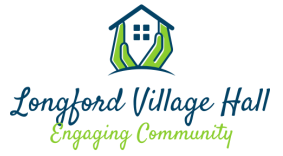 